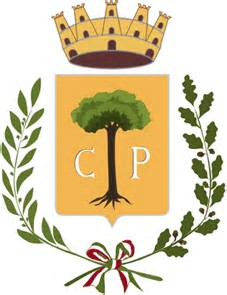 Copertino, 14/09/2017 	                                                                                                         Alle famiglie degli alunni che usufruiscono del servizio di Refezione Scolastica                                                                                                                per l’anno scolastico 2017/2018SPAZIO SCUOLA	NUOVE MADALITA’ DI PAGAMENTO E DI DISDETTA DEL SERVIZIO DI REFEZIONE SCOLASTICA COMUNE DI COPERTINOIl servizio di refezione scolastica, rivolto agli alunni iscritti al servizio, frequentanti le scuole dell’infanzia, primarie e secondaria, vedrà da quest’anno scolastico delle importanti modifiche e innovazioni per quanto riguarda il sistema informatizzato (dalle modalità di ricariche e pagamenti della mensa, al coordinamento di tutto il processo di prenotazione giornaliera dei pasti ecc..). Pertanto, si chiede cortesemente, di leggere attentamente quanto segue  Come avverrà la prenotazione giornaliera del pasto? Ad ogni alunno iscritto al servizio di refezione sarà assegnato a cura dell’amministrazione, un Codice Personale di Identificazione (PAN) al quale sono associati i suoi  i dati personali che seguirà l’alunno per tutti gli anni scolastici Precedentemente all’avvio del servizio di refezione, previsto per il   giorno  25 SETTEMBRE 2017,  i genitori dovranno effettuare un versamento di importo libero su un conto prepagato, atto ad assicurare il pagamento anticipato dei pasti. Ai fini del pagamento o disdetta della prenotazione del pasto, ogni genitore riceverà a mezzo SMS, il codice univoco di riconoscimento del proprio figlio (codice PAN) che dovrà essere sempre comunicato all’esercente del punto di ricarica come mezzo di identificazione dell’alunno a cui si riferisce la predetta operazione di prenotazione o disdetta. La presenza in mensa di ciascun bambino/a iscritto nell’anno scolastico 2017/2018, sarà automaticamente registrata dal sistema informatizzato in tutti i giorni di erogazione del servizio previsti dal calendario scolastico. La presenza giornaliera determinerà la detrazione di un singolo pasto dal conto  prepagato dell’alunno, secondo la tariffa corrente. In caso di assenza dal servizio del proprio/a figlio/a, il genitore dovrà comunicare la DISDETTA  della prenotazione del pasto  seguendo una delle seguenti modalità: 1^ modalità – “disdetta pasto con App Spazioscuola (gratuito)” :La APP “Spazioscuola” potrà essere scaricata gratuitamente dagli store “Play Store” per i dispositivi Android e “App Store” per i dispositivi iOS  (Cerca: Spazioscuola). Dopo averla installata, entrare nell’applicazione e inserire il seguente codice di attivazione: 4234321201Occorrerà, quindi, registrarsi, creando una “USERNAME” e una “PASSWORD” a propria scelta. (Con le stesse credenziali sarà possibile accedere da PC anche al Modulo Web Genitori, il portale di sistema dedicato alle famiglie. Vedi sezione “Come verificare il proprio conto mensa”)Con l’App “Spazioscuola” si potranno visualizzare direttamente da smartphone/tablet: il numero dei pasti consumati, gli addebiti, le ricariche e la corretta acquisizione delle assenze. Sarà inoltre possibile inviare la disdetta del pasto (o la richiesta di pasto in bianco) seguendo le istruzioni sotto riportate: Non è necessario comunicare l’assenza nei giorni festivi, nei giorni di chiusura scuola in base al calendario scolastico o nei giorni in cui il servizio mensa non è previsto (ad esempio Assemblee Sindacali): in tali casi il bambino risulterà assente dal servizio mensa anche se il calendario delle disdette, presente sulla App Spazioscuola, non lo segnala in rosso. Va invece effettuata la disdetta pasto se l’alunno è assente per gita scolastica.2^ modalità  – “disdetta pasto con SMS (il costo varia a seconda del vostro operatore telefonico)”: inviare l’sms  giornaliero di disdetta del pasto al numero:  3202041924  l’sms dovrà essere inviato dal genitore unicamente dal numero di cellulare inserito nel sistema. Poiché ad ogni bambino possono essere associati da 1 a 2 numeri di cellulare, il genitore potrà richiedere l’inserimento di altro numero o la modifica di quello presente. Il genitore dovrà, quindi, obbligatoriamente utilizzare uno dei 2 numeri predetti per comunicare l’ASSENZA del proprio figlio. Qualsiasi sms inviato con numeri differenti non verrà accettato ed il pasto risulterà prenotato e, quindi, addebitato:Il numero attualmente registrato a sistema è quello dell’adulto immesso nella relativa domanda d’iscrizione.Per aggiungere un numero o modificare quello di cui sopra, è necessario inviare una mail di richiesta a:                                                                              istruzione@comune.copertino.le.itSi precisa che:il sistema non riconosce gli SMS inviati con il numero del mittente nascosto; l’SMS dovrà essere inoltrato dalle ore 17:00 del giorno precedente l’assenza alle ore 9.00 del giorno dell’assenza. Prima ed oltre gli orari indicati, l’sms non sarà acquisito dal sistema e quindi automaticamente rifiutato. Ad esempio: un SMS di disdetta per n. 1 pasto inviato il 15 marzo alle 22:00, farà risultare il bambino assente per il pasto del 16 marzo;un SMS di disdetta per 1 pasto inviato il 22 marzo alle 05:30 farà risultare il bambino assente per il pasto del 22 marzo stesso;Non è necessario comunicare l’assenza nei giorni festivi, nei giorni di chiusura scuola in base al calendario scolastico o nei giorni in cui il servizio mensa non è previsto (ad esempio per le secondarie): in tali casi il bambino risulterà in automatico assente dal servizio. Va invece effettuata la disdetta pasto se l’alunno è assente per gita scolastica.COSA SCRIVERE NEL TESTO DELL’SMS DI DISDETTA DEL PASTO Il testo degli sms dovrà rigorosamente rispettare queste caratteristiche per permettere al sistema di decifrare correttamente l’esigenza del genitore:PAN del bambino (codice univoco di riconoscimento corrispondente a vostro figlio/a riportato sullo scontrino della ricarica effettuata presso gli esercenti autorizzati)SpazioA = per annullare il pasto (quindi per segnalare l’assenza)Spazio1 o altra cifra = numero di giorni di assenza consecutivi, fino ad un massimo di 20 (si intendono giorni solari dal lunedì alla domenica)Esempi:34 A 1   = sms di disdetta giornaliera della prenotazione per n.1 giorno per il pan 3434 A 4   =  sms di disdetta della prenotazione per 4 giorni consecutivi (si intendono inclusi sabato, domenica e festività se previsti nel conteggio dei giorni consecutivi) per il pan 34 Infine, il servizio offre la possibilità di segnalare i pasti in bianco per i propri figli, ove ne occorresse la necessità, digitando il testo dell’sms con le seguenti caratteristiche per permettere al sistema di decifrare correttamente l’esigenza del genitore:PAN del bambino (codice univoco di riconoscimento corrispondente a vostro figlio/a riportato sullo scontrino della ricarica effettuata presso gli esercenti autorizzati)SpazioB = pasto in biancoSpazio1 o altra cifra per più giorni fino ad un massimo di 3 consecutivi Esempi:34 B 1   = sms di richiesta di pasto in bianco (1 giorno) per il pan 3434 B 2   = sms di richiesta di pasto in bianco per 2 giorni per il pan 344Si raccomanda espressamente al genitore, che invierà l’SMS per le tipologie innanzi indicate, di attenersi agli SPAZI ed alle lettere che dovranno essere scritte solo in MAIUSCOLO (esempio: A= Assenza e B= pasto in Bianco) e si raccomanda, altresì, di utilizzare – per l’invio degli stessi – il/i numero/i di cellulari registrati nel sistema informatizzato.  Gli utenti non potranno avanzare pretese nei confronti dell’Amministrazione in presenza di errori causati da cattiva digitazione del testo dell’SMS, oppure causati da utilizzo di numeri di cellulari non censiti nel sistema informatizzato o disservizi derivanti dalla rete di telefonia dell’operatore utilizzato. ATTENZIONE !!!Le assenze andranno comunicate ESCLUSIVAMENTE  tramite App o tramite Sms.Nel caso in cui si debba annullare una disdetta inviata tramite APP, la modifica dovrà anch’essa essere fatta da APP, non SMSNon è possibile annullare una disdetta inviata tramite SMS (nè con SMS, nè con APP): in tali casi contattare il Comune. Si precisa che, la mancata comunicazione dell’assenza entro la fascia oraria predetta, con App Spazioscuola o Sms, comporterà l’addebito del pasto, comunque fornito dalla Ditta appaltatrice, di cui il Comune non potrà assumersi l’onere. Anche i genitori che hanno figli che fruiscono dell’esenzione totale (attestazione ISEE pari ad 0,00) sono obbligati a comunicare l’assenza, pena la decadenza del beneficio (esenzione). Come sarà possibile ricaricare il proprio conto mensa Per l’acquisto bisogna recarsi nei punti di ricarica autorizzati dal Comune, comunicare all’esercente il Pan del proprio figlio e versare l’importo desiderato. L’esercente effettua una “ricarica” di pasti, accreditandoli sul codice personale attraverso un terminale POS VIRTUALE; contestualmente, viene rilasciato uno scontrino, che è importante conservare, sul quale risulta il versamento effettuato e il saldo. Il sistema informatico traduce automaticamente la somma versata nel numero di pasti corrispondente, calcolato in base alla tariffa personale.Al termine dell’operazione è importante controllare sullo scontrino che la somma versata sia corretta.Il costo fisso di commissione per ogni transazione a carico dell’utente, sarà pari ad € 0,50 a prescindere dal numero dei pasti caricati.  Il genitore deve avere cura di mantenere sempre un saldo positivo.I punti di ricarica autorizzati sono i seguenti:Tabaccheria Martina - via Corsica  275  tel. 0832 933061 Tabaccheria Paglialunga     via Bengasi 48   tel. 0832  931156  Tabaccheria Iaconisi - via Corsica angolo Via Lore’ tel. 0832 934373 Come verificare il proprio conto mensa Se non trovate più l’ultimo scontrino oppure avete “perso il conto” dei pasti consumati, al raggiungimento delle seguenti soglie:“3 pasti ancora disponibili” vi perverrà un SMS sul numero di cellulare da voi comunicato nella domanda di iscrizione. Inoltre i genitori potranno verificare direttamente ed in qualunque momento, il conto–mensa dei propri figli, collegandosi al portale genitori. Il portale sarà raggiungibile collegandosi al sito del Comune , dove verrà acceso un apposito “Link”, denominato “Portale Web Servizio Mensa Genitori”. In occasione del primo accesso è necessario registrarsi e compilare i campi proposti. (Se vi siete già registrati sulla App “Spazioscuola”, le credenziali di accesso sono le medesime).Per qualsiasi chiarimento sulla nuova procedura si potrà contattare la sig,ra Antonietta Basso del Servizio istruzione e assistenza scolastica del Comune.Ringraziando per la cortese attenzione si porgono cordiali saluti.L’Assessore alla Pubblica Istruzione	                					     Il Dirigente d’Area            Cosimo Lupo  								                dr.ssa Zanelia Landolfo 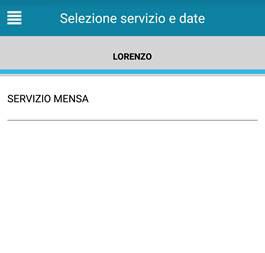  PER USARE LA APP INSERIRE LA “USERNAME” E  “PASSWORD”   CREATE  E SEGUIRE LE ISTRUZIONI  SOTTORIPORTATE Con questa nuova modalità di rilevazione assenze/pasti in bianco, sarà possibile segnalare l‘assenza del proprio figlio in una o più giornate, o richiedere un pasto in bianco. Per visualizzare la funzionalità, selezionare l’icona del menù contestuale (le quattro barrette orizzontali in alto a sinistra nella schermata), quindi selezionare la voce Assenza / Pasto in bianco. Selezionare la voce Servizio Mensa per visualizzare il calendario in basso nella pagina. In caso di più figli iscritti al servizio, per spostarsi da un alunno all’altro, selezionare i nomi di ciascuno in alto nella schermata.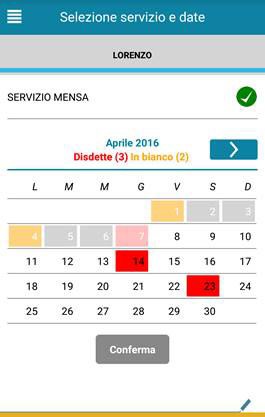 Una volta selezionato il servizio, sarà visualizzato il calendario, per il mese corrente. Il servizio attivo sarà indicato con un segno di spunta verde. Le modifiche alle presenze già registrate in precedenza, saranno evidenziate nelle relative date nel seguente modo: In rosso le segnalazioni di assenza In giallo le richieste di pasto in bianco In grigio le date non gestibili perché antecedenti alla data di accesso.Per registrare l’assenza ovvero il pasto in bianco o modificare quelle già impostate, toccare la data desiderata. Al primo tocco, la data si colorerà di rosso a indicare un’assenza, al secondo tocco si colorerà di giallo a indicare una richiesta di pasto in bianco, al terzo tocco tornerà bianca per indicare una presenza normale. Non è possibile modificare le presenze nel passato. La presenza per la data odierna è modificabile fino alle 9.00. È possibile gestire le assenze fino all’ultimo giorno del mese successivo a quello corrente. Una volta completato l’inserimento delle modifiche, selezionare Conferma per inviarle al sistema: sarà visualizzato un messaggio riepilogativo per 	una controverifica, selezionare OK per proseguire. Si invita ad usare la nuova funzione dell’applicazione al fine di ricevere contestuale conferma del corretto invio del dato dell’assenza o del pasto in bianco al software. 